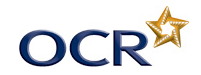 The Costello SchoolGCSE Computing BookletTheoryPupil Name:Pupil Form:ComputingTeacher: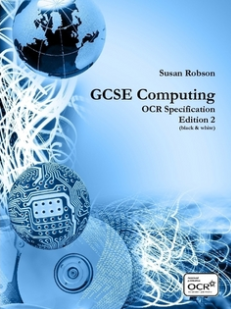 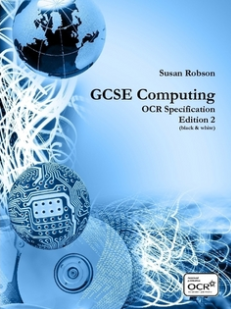 Academic Year2013 / 2014Academic Tracking:My Main targets are:1. Fundamentals of Computing Systems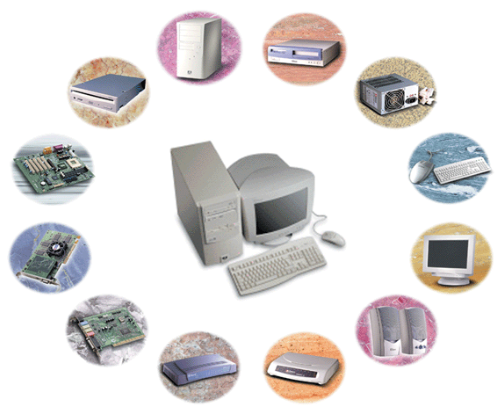 Lesson Theory Notes:1.2 – Guess my NumberGet your partner to think of a number between 1 and 100.You must now ask a series of questions that they can only answer yes or no to, in order to find out what number they are thinking of.Write down how many questions it takes you to guess their number here:1.2 Different Computer Systems James and Cliff need to know a little bit more about your skills and they have asked you to produce a factsheet about computers.  You must include the following information.A list of the different types of computers available including:-Personal Computer (PC)Mainframe ComputerPortable ComputersComputers in other devices e.g. washing machines.For each of the above describe the main functions, processing power, and their application in real lifeLesson Theory Notes:1.2 StarterCan you think of any topics in the news where a new project or computer has failed?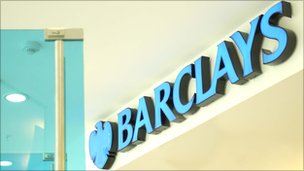 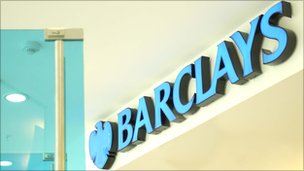 1.2 Reliability in ComputersRead the news story below:Barclays customer accounts hit by computer glitchBarclays is still investigating what caused its system to freeze on Saturday Thousands of Barclays customers were unable to access their bank accounts or withdraw money from cash machines on Saturday due to a computer glitch.The bank's system froze up around 2pm, causing customers to abandon purchases at the tills during one of the busiest shopping times of the week.The nationwide seizure also hit telephone and online banking services.Barclays' telephone banking centres were inundated with customer complaints.A Barclays spokeswoman was unable to elaborate on the cause of the problems.She told the BBC: "We became aware of the problem - which was resolved quickly - early on Saturday afternoon. We apologise to customers for any inconvenience."She added it was still not yet clear what had caused the glitch, but said the company was looking into it "as a matter of priority".Barclays is Europe's sixth-biggest bank by market value. It signed a two-year deal with NCR earlier this month for the management and maintenance of its UK network of ATMs. But Barclays said the issue was not related to NCR. Task1. Underline the key words that inform you about unreliable computer systems2. Make notes on how professional standards might have prevented this.1.2 Ethics Essay – Where does the balance lie? Discuss the impact that ethics have had on the development of computer systemsThe article that you will need to write this essay can be found at: www.tinyurl.com/CASethics Using the concept of PEEEEL, write a four paragraph essay plan with the points you are going to make in your essay.Remember:PointExplanation of pointExample to back up pointExplanation of advantageExplanation of disadvantageLink back to the question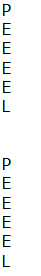 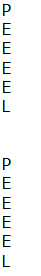 1.3 Reliability EssayThe traffic lights in a town are controlled by a computer system. The town’s council is concerned about the reliability of the system. Explain, using examples from the traffic light system, what is meant by reliability and why the town needs the system to be reliable. The quality of written communication will be assessed in your answers to this question. [A451 Specimen Paper 2012 Q6 (6)]2. Computing Hardware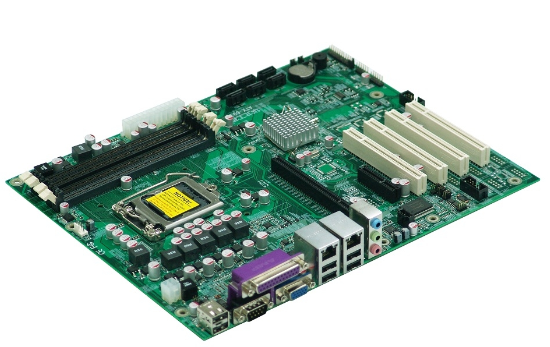 Lesson Theory Notes:2.1 StarterHow much do you know about CPUs already? Find out by navigating to:www.tinyurl.com/CPUStarter 2.1 What is a CPU?Part 1: Using the words below, complete the sentences.	brain		sorting		decision		processThis is often described as the _________________ of the computer.The purpose of the CPU is to _____________ data. It is where all the searching, ______________, calculating and  _______________ making takes place in the computer.Part 2: Using the words below, complete the sentences. (not all the words will be used)	quad core	CPU cache	processor	clock speed	Fetch-Execute cycle		executing	number of cores	GigaHertz(GHz)	efficient	fetching	independentlyThe Central Processing Unit is also called the CPU or the  ______________. It is the main component of the computer which does all the processing. It does this by __________________ instructions from memory and ___________________ them. This is called the  ___________________. Not all of the processors are the same and there are several things that can affect the performance of a processor. The ___________________ tells us how quickly a processor carries out the fetch decode execute cycle. It is usually measured in ___________________. The  ________________ tells us how many processing circuits there are in the processor. A __________________ processor has four circuits. Each circuit can fetch and execute instructions ___________________.This means more than four times as many instructions can be executed in a given time than on a  _______________ CPU. Part 3: Can you find the fastest processor using a search engine?Write the specification here, ready to explain why you think it is the fastest____________________________________________________________________________________________________________________________________________________________________________________________________________2.1 Performance of a CPU Have a go at answering this real past examination question.1. Mary’s computer has an 800MHz CPU and 1Gb of RAM.(a) Describe the purpose of the CPU (2) (b) Mary wants to upgrade this computer so that she can play the latest games. Explain two ways in which the computer can be upgraded to improve its performance (4) (c) A computer shop tells Mary that she would be better off buying a new computer than upgrading the computer that she already has. However, Mary wants to consider the environmental impact as well as the cost. Discuss the advantages and disadvantages of buying a new computer instead of upgrading and advise Mary on what she should do. You should focus on the environmental impact and the cost. The quality of your written communication will be assessed in your answer.   (6) Lesson Theory Notes:2.2 StarterRead the logical statements below and underline or highlight the options that are true, based on the logical statements.Logical Statements 1•	All teachers like eating burgers•	All students like eating cheese•	Students are not teachersA)	Students like burgersB)	Teachers like cheeseC)	Because teachers are not students they must not like cheeseD)	It is possible for a student to be a teacherLogical Statements 2•	Bob’s car has a top speed of 30•	The minimum speed on a motorway of 40•	Cars whose top speed is 30 are always painted blue.A)	Bob’s car is blueB)	Bob’s car can drive on a motorwayC)	If Pam’s car is red and has a top speed of 30D)	There will be no car on the motorway painted blue2.2 Logic Gates & DiagramsPart 1: For all of these questions assume that A = True and B = false. Write down if the result will be true or false.A AND B        	Result =  _________________NOT B			Result =  _________________NOT A			Results =  _________________A OR B		Results =  _________________NOT (A AND B)	Results =  _________________Part 2: The diagram below has been labelled with letters. It has Inputs and output. The inputs are labelled X and Y while the output is Labelled P1) 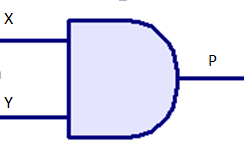 2) 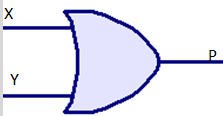 3) 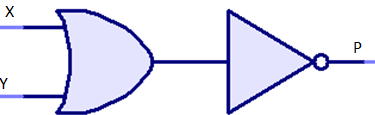 Part 3: Draw your own Logic Gate Diagrams based on the algebra below:2.2 Trace TablesComplete the trace tables for the following logic gates:1. Identify the logic gate from the diagram below and complete it’s trace table. The first row has been done for you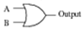 2. Identify the logic gate from the diagram below and complete it’s trace table. 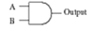 3. Identify the logic gate from the diagram below and complete it’s trace table.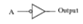 4. Can you complete this trace table?Lesson Theory Notes:2.3 StarterWrite down all of the features you remember from the board2.3 The CPU and Cache MemoryCan you answer this cross-topic real past examination question?1 (a) Here are some statements about the functions of a CPU. For each statement, state whether the statement is TRUE or FALSE.(i) It performs arithmetic operations on data ______________________________________ (ii) It fetches and executes instructions.______________________________________ (iii) Input and output devices are plugged into it. ______________________________________ (iv) It moves data to and from memory locations. ______________________________________             (4)(b) Some CPSs have cache memory. Describe what is meant by cache memory and explain why it is needed. 					   (2)2.3 Memory and Future Computer Systems Use a search engine to find a report on an emerging technology that has uses memory in such a way that makes it possible to be made.State what the device is, what is aims to do and if you can, how it will work.2.3 Plenary Show whether the following statements apply to ROM or RAM:our choice.Lesson Theory Notes:Starter: Why does every computer need input and output devices?2.4 The need for Input/Output devicesWrite down any reasons you can think of to explain why we rely on both input and output devices2.4 The Right Device for the Right ActivityPart One: Output DevicesThe table below gives a list of twenty input, output and storage devices that can be found in a computer system. Put a tick beside each of the Output Devices.The output device or devices chosen for particular applications will depend on a number of factors. Give three features of an output device that might decide whether or not it is the best one for use in a particular situation.1. _______________________________________________________________________ 2. _______________________________________________________________________ 3. _______________________________________________________________________Part Two: Input DevicesThe table below gives a list of twenty input, output and storage devices that can be found in a computer system. Put a tick beside each of the Input Devices.2. Draw outlines around and label the following section of this keyboard to show the:Function KeysAlphabet LettersNumeric KeypadCursor movement and editing keys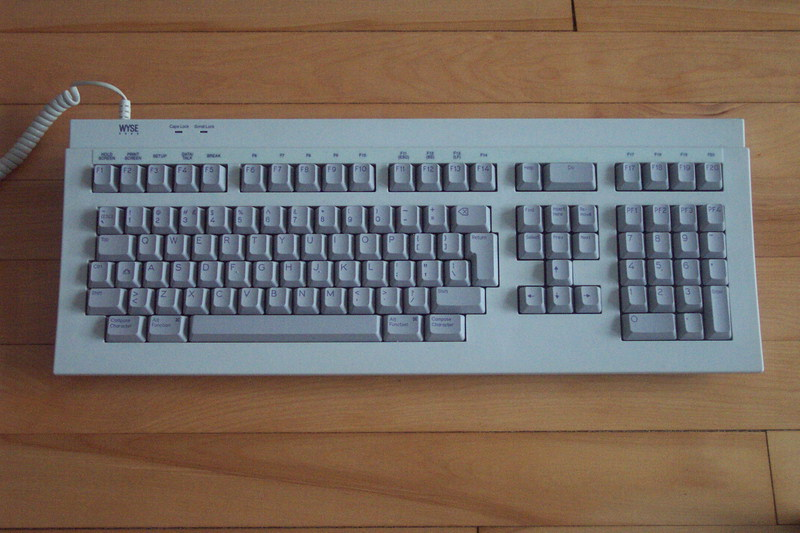 2.4 Particular NeedsFind six input or output devices that can help a user with specific needs and describe what they are.Plenary: test your understanding of input and output devices on: http://www.quia.com/cm/63689.html Lesson Theory Notes:2.5 StarterComplete the blanks using words from the list. You should use each word only once.backup		tape 			erased		readbacking 		media		WORM		compact hard 		read/write 		cartridges 		serial 			_________ storage is used to store programs and data when they are not being used or when a computer is switched off.  Magnetic __________, floppy disks, and __________ disks are all types of backing storage __________. Magnetic tape comes in reels or ______________. It is used to make _____________ copies of programs and data. Magnetic tapes allow only _____________ access to data. CD-ROM stands for _____________  disk __________ only memory. A CD-ROM can store approximately four hundred times more data than an ordinary 3½ inch floppy disk. Data stored on a CD-ROM cannot be changed or _____________._____________ disks are a special type of compact disk that are supplied blank and can have data written or ‘burned’ onto them using special ________________ CD drives.	 2.5 Reasons for Secondary StorageWhat reasons can you think of for needing Secondary Storage technology? 2.5 Secondary Storage Technologies2.5 Selecting the right deviceFeedback from Test3. Computing Software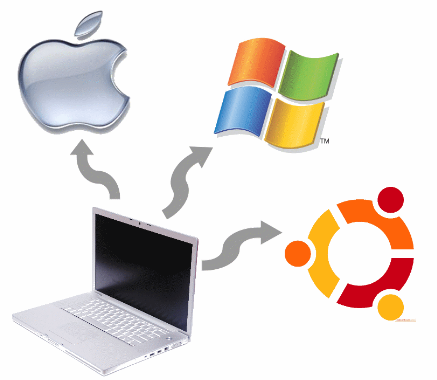 Lesson Theory Notes:3.1 Starter1. Why do you think that Operating Systems are necessary in order for a computer to run effectively?3.1 What is an OS?Navigate to www.tinyurl.com/OSKnowledge  and complete the form to check your knowledge3.1 Functions of an OSWhich picture best summarises the functions of an Operating System?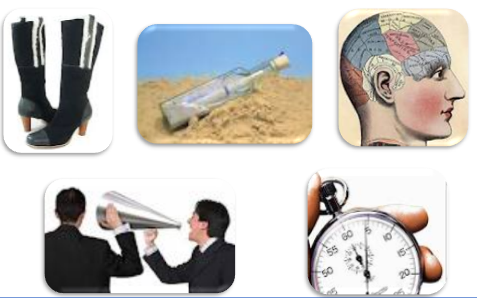 Your Reason: Lesson Theory Notes:3.2 StarterIn what ways does a computer system help itself?3.2 Knowing what a utility program isUse the internet to find out about the “I love you” virus that wreaked havoc in 2000 and inspired a film in 2011.How did it infect PCs around the world so quickly? Who did it affect?3.2 Purpose of Utilities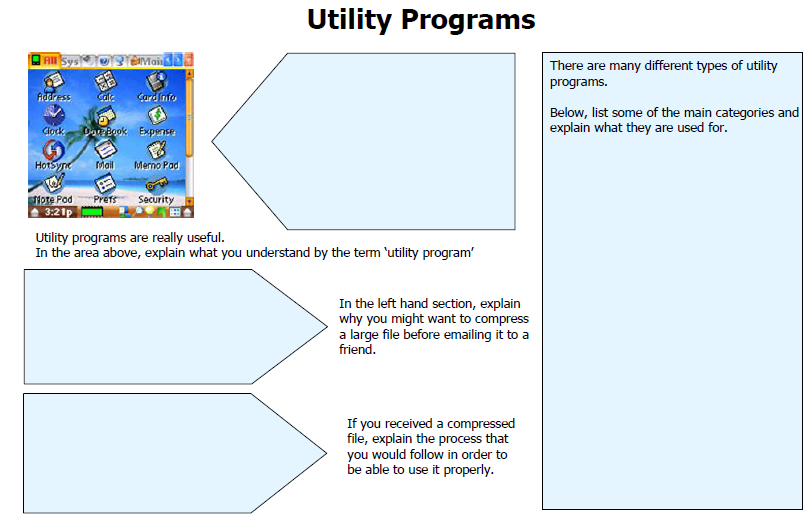 Lesson Theory Notes:3.3 StarterCan you work out these Anagrams?1 Desert phase Hint: Software good for manipulating numerical data.Answer:________________________________________________2 Progress cod win Hint: Software you would write a letter with.Answer: ________________________________________________3 Ship build kept song Hint: Software good for combining text and graphics.Answer: ________________________________________________4 Patient snore Hint: Software used to present material on slides.Answer: ________________________________________________ 5 Plastic piano Hint: Type of software used to do a specific job.Answer: ________________________________________________ 6 Generosity stamp Hint: Software that controls the hardware directly.Answer: ________________________________________________7 Romp rag Hint: Step-by-step instructions.Answer: ________________________________________________ 8 A bad seat Hint: Software that puts data into a certain structure.Answer: ________________________________________________ 9 Woodland Hint: Obtaining software using the Internet.Answer: ________________________________________________ 10 Ray poll Hint: Program used for working out wages.Answer: ________________________________________________ 3.3 Uses of Application SoftwareState two main types of software used by an ICT system.Explain clearly one difference between the two types of software. Key words that must be used in your answer: accounts			file managementapplications software	systems softwarehardware			data flowsecurity			payroll3.3 Open Vs. ProprietaryIn groups answer the following question –“Should Microsoft make Windows open source?”Consider the question from the view of –Normal usersBusiness usersMicrosoftMicrosoft’s software developersYou will then debate your groups’ point of view.4. Data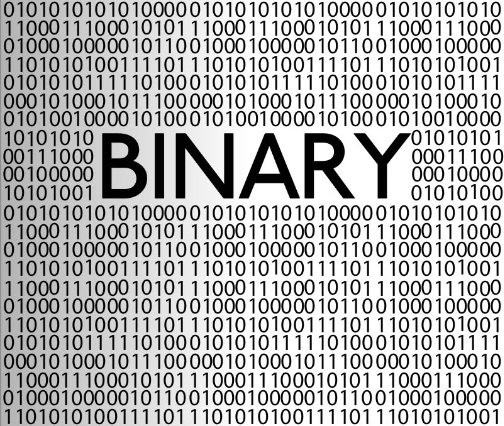 Lesson Theory Notes:4.1 StarterCheck your previous knowledge on ‘units’ countdown style by navigating to:www.tinyurl.com/unitcountdown Write your score here:4.1 Task One-Units and SizeResearch online the typical unit sizes of the devices below and where you might use each device4.1 Task Two - ConversionsConvert these denary numbers into 8 – bit binary numbers 3712222551154.1 Task Three - ConversionsConvert these 8-bit binary numbers into denary numbers 10001010100000010011111110010111101110000101010111111111000000111010110011110000Lesson Theory Notes:4.2 StarterNavigate to www.tinyurl.com/binarycisco to check your binary knowledge so far!4.2 Task OneConvert 36 into a Denary number formConvert FA into a Denary number formConvert E7 into a Denary number form Convert F9 into a Denary number form Convert DD into a Denary number formConvert B8 into a Denary number form Convert 7C into a Denary number form Convert 6F into a Denary number formConvert 103 into a Hexadecimal number formConvert 58 into a Hexadecimal number formConvert 16 into a Hexadecimal number formConvert 131 into a Hexadecimal number formConvert 3 into a Hexadecimal number formConvert 65 into a Hexadecimal number formConvert 100 into a Hexadecimal number formConvert 84 into a Hexadecimal number form4.2 Task TwoAdd the following 8-bit binary digits :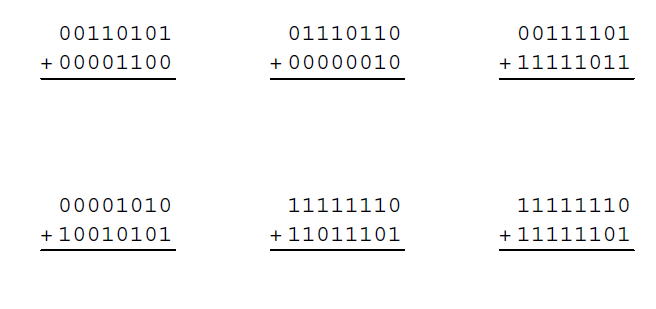 4.2 Task ThreeFill in the blanks below to help explain overflow errors and help you remember the definition: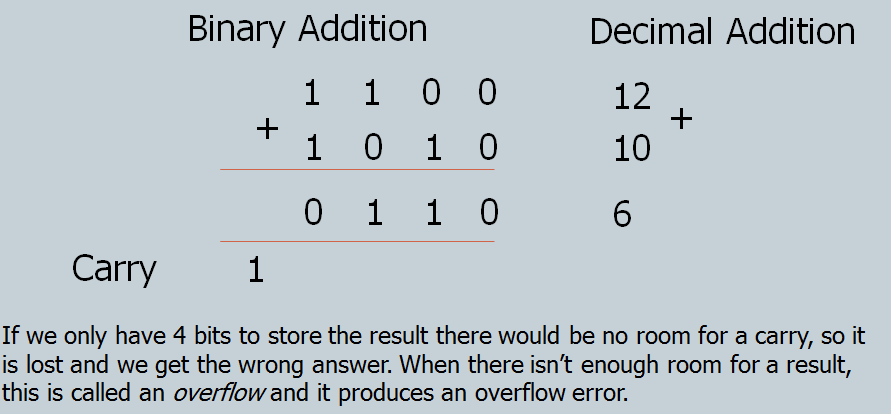 When you have a 1 to ______ over on column 1, then you get an ___________ error that the computer has to deal with!An ______ error is an error that occurs when a _____________ cannot __________ the result of a ____________ in the memory space allocated for the task.For example, if a computer was only allocated 8 _____ to store each number then the largest number possible would be 11111111 (denary 255). If the result of a calculation is a number greater than 1111111 then there would be __ bits available to store the final carry and an overflow error would occur.4.2 PlenaryTest your knowledge on Hex by navigating to:Start>Computer>Fusion data>Students>IT>KS4>Computing>A451 Theory>4_Data>Lesson 2_Numbers>Hexadecimal_numbers_self_marking.xlsxLesson Theory Notes:4.3 StarterFinish off the table below for the rest of the alphabet4.3 Task OneWrite in your own words below, how binary codes are used to represent characters. Remember to include ASCII and Unicode in your answer.4.3 Task TwoRight click on any file that you have in your shared areaPress Open With, then Choose Default ProgramOn the Drop down box, select NotepadYou will now see the character set for that file!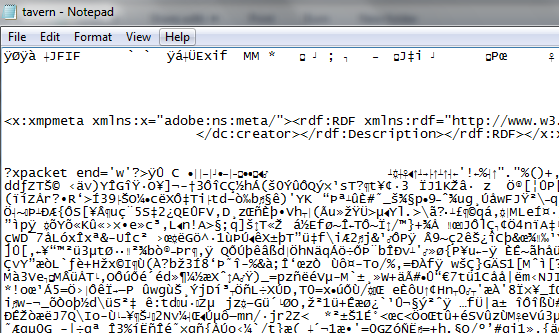 5. Make sure you remember to convert the file back to it’s original format!4.3 Task ThreeNavigate to www.tinyurl.com/translatorASCII and look at the connection between ASCII and other formats such as binary, hexadecimal etc. When finished, research, using a search engine, other forms of Character Sets for different countries and list them below:Lesson Theory Notes:4.4 StarterWatch the video on how images are communicated between computer systems.Write down the key words that you hear, that you feel are important4.4 Task OneDraw an image below by changing the background colour (pencil is fine).Then write down what the binary will be in the right – hand box –Try and draw the image below, depending on the binary co-ordinates on the right – hand side. Assume that the first four bits are 0 (so white).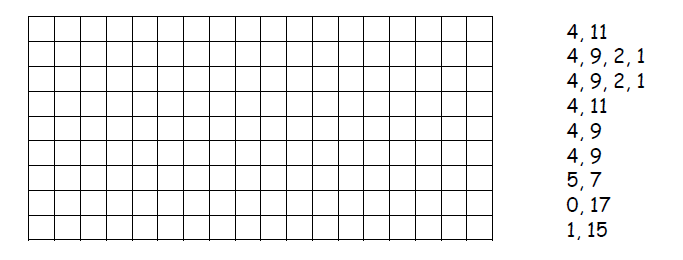 4.4 Task TwoBelow is some metadata from an image imported into Python. 1. Highlight the metadata you would be able to explain to someone else2. In the space next to what you highlight, try and guess what the metadata means{'YResolution': (180, 1),  ____________________________________ 'ResolutionUnit': 2,          _____________________________________ 'Make': 'Canon',       _______________________________ 'Flash': 16,    _____________________________ 'DateTime': '2009:09:11 11:29:10',   _____________________________________ 'MeteringMode': 5,    __________________________________ 'XResolution': (180, 1),   _____________________________________ 'ColorSpace': 1,   _____________________________________ 'ExifImageWidth': 3264,   _____________________________ 'DateTimeDigitized': '2009:09:11 11:29:10',   ___________________________ 'ApertureValue': (116, 32),   _________________________ 'FocalPlaneYResolution': (2448000, 169),     _________________________ 'CompressedBitsPerPixel': (3, 1),  ______________________________ 'SensingMethod': 2,            ____________________________ 'FNumber': (35, 10),  ____________________________ 'DateTimeOriginal': '2009:09:11 11:29:10',  _____________________________ 'FocalLength': (26000, 1000),  ____________________________ 'FocalPlaneXResolution': (3264000, 225),  _______________________________ 'ExifOffset': 196,  _______________________________ 'ExifImageHeight': 2448,  ____________________________ 'ISOSpeedRatings': 100,    _______________________________ 'Model': 'Canon PowerShot S5 IS',             __________________________ 'Orientation': 1,    _______________________ 'ExposureTime': (1, 200),          __________________________ 'FileSource': '\x03',   ______________________________4.4 Task ThreeAnswer the questions below – research them if you need to:The resolution is better if there is a greater colour depth – Explain why What does the ‘Gamut’ of the printer mean?Explain what ‘resolution’ means?Explain the difference between 72dpi with 300 dpi4.4 PlenaryDavid Hockney RA: A Bigger Picture In the winter of 2008-09, David Hockney bought an iPhone, and began to draw on it with his thumb, using an App called Brushes. That year, he started sending a stream of images to the phones and email inboxes of his friends almost on a daily basis. In early 2010, when the iPad was launched, Hockney quickly moved up to this larger tablet computer, and the prolific production of digitally-aided drawings continued: flowers, landscapes, still-life subjects. Towards the end of the year, he began to print them out on a larger scale than the iPad screen. In his current exhibition at the Royal Academy there is a sequence of 51 iPad vector drawings. Well worth a visit!Visit this url:www.tinyurl.com/hockneyacademy Lesson Theory Notes:4.5a StarterWatch Computer Coding - What most schools don’t teach video and make sure you write at least one question that you want to ask by the end of the clip.4.5b Task OneListen to the sound file (see file attached to the lesson).Where there is a high note, write a 1 and where there is a low note, write a 0.5-bit binary digits are used to represent one letter.Convert each 5 – bit binary code into a denary number. Then compare the denary number to the corresponding letter below. What do you spell out?I spell out:____________________________________________________4.5c Task ThreeListen to the two sound clips of the same song, but have been sampled with two different rates.Write down the clip you prefer (clip 1 or clip 2) and give a reason4.5d Task Three You will now record your voice and sample it in different formats. Export your file in different formats and listen back to them. Which format do you prefer and why?1. Check your Audacity settings a. Edit >> Preferences b. Recommended settings: i. Audio I/O >> Recording Channels [Mono (1)] >> [OK] ii. Quality >> Default Sample Rate [22050 Hz] >> [OK] 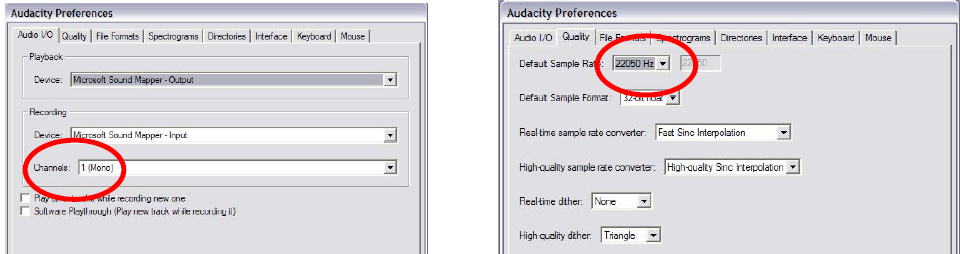 2) Click on the red Record button 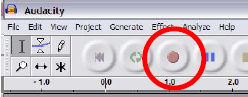 3) Speak into the microphone NOTE: You may need to adjust the recording level in the Windows volume control 4) To stop recording, click on the yellow Stop button 5) Export (File >> Export as [whatever format you want]) Choose a filename and location NOTE: for .mp3, you will have to set the ID3 tags Most of the time this does not matter and you can just click [OK], but ID3v1 works better in some situations, like exporting to Flash. Lesson Theory Notes:4.6 StarterFollow the instructions below – what is the outcome?1. draw a number 5 here: _____ 2. Draw a + symbol here: _______3. Draw a number 6 here: ______ 4. Add 5 + 6 (show your working): 6. Write the result of 5 + 6 here: ____________4.6 Task OneGo to Start>Computer>Fusion Data>Students>IT>KS4>Computing>A451 Theory>4_Data>6_Instructions>LMC.xlsxClick on Enable EditingClick Reset and watch what the ‘little man’ does.Can you explain what is happening here?Afterwards, look at the instructions below – can you guess what they tell the ‘little man’ to do?4.6 Task TwoGo back to the LMC.xlsx file.Click on the Inputs tab at the bottom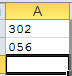 Alter the two digits already there to digits of your own.  Write here what you expect the total to be: _________________ Now click on the ‘Program’ tab and select ‘Load and Run’ does the little man follow the instructions and put the correct total in the output column?Write Yes/No here: __________Now alter the Program instructions, using the drop down boxes, so that the little man adds three numbers instead of two. Original Instructions: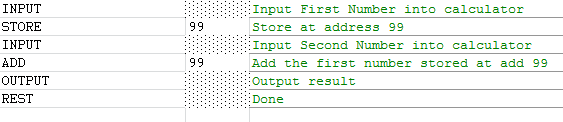 When you get the program to work, write what instructions you used below:4.6 Task ThreeMatch the key terms with the correct definitions below:Feedback from the test:5. Databases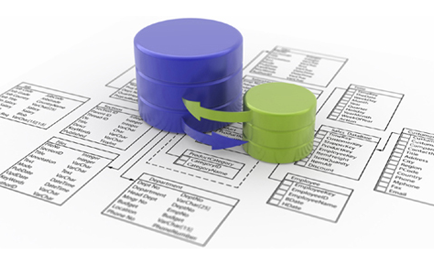 Lesson Theory Notes:5.1 StarterWhat Database terms do you remember? Match up these key terms5.1 Task OneResearch 5 different “real world” uses of databases and record below, who makes the database, what the database is for and if it is successful or not:5.1 Task TwoYour task is to create a table in MS Access 2010 to store details about smartphones.Once the table is created, create a Form based on the table and add 5 records of your own.If you cannot remember how to use MS Access 2010, find out for yourself, your own help online by using the following link: http://www.gcflearnfree.org/access2010 Or You can use the Smartphone Database worksheet provided to complete the activityTo challenge yourself… Create a table in MS Access 2010 to store details about animals on a farm with appropriate Field Names and Data Types. Then use Python and sqlite (a free version of SQL). Follow the instructions on 5.1 Task Three and then complete the Challenge at the end5.1 Task ThreeYou are now going to create the same basic database using Python and sqlite (a free version of SQL)Follow the instructions below and then complete the Challenge at the end.Lesson Theory Notes:5.2 StarterHere is a problem…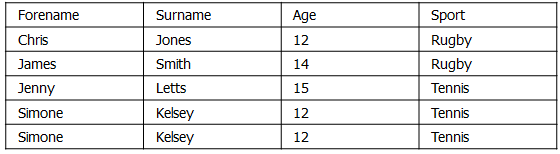 This database is used for a local youth club.It has 4 fields and 5 records.There are two Simone’s who attend.One Simone has recently had a birthday and is now 13.  Which record do we update the age field on? How do we know which Simone is which?How could we fix this?5.2 Task OneYour task is to create queries based on the database: Library.accdb found in Start > Computer > Fusion Data > Students > IT > KS4 > Computing > A451 Theory > 5 _Databases > 2_DBMS > Library.accdbMake queries for each of the following questions. In each case, save the resulting query in your database using a relevant name.Produce a list of books written by James Fenimore Cooper.A member would like you to find out the author and title of a book. They can remember that the first word of the title was My and that the author was female. (Hint: if you use the wild-card character which is a *, then Access will match any text. Your criteria to find titles that start in My will be My*). A member remembers a book that had the word adventure somewhere in the title. Can you find a list of possible titles? (Hint: this time you need to use the wildcard twice in the same criterion). Produce a list of members who were born on or before the 26/6/1985. The list should be sorted in ascending order of surname and it should give the firstname surname and date of birth of the member. Produce a list of members who were born in 1984. The list should give the first name, surname and date of birth and be sorted in ascending order of date of birth. 5.2 Task TwoRemember the animals.py Python and sqlite database you made last lesson? Open it!You are now going to use SQL queries to produce information from the databaseLesson Theory Notes:5.3 StarterYou have recently been employed by a newly opened GYM to consider what information they should ask new potential members.List below, what information you think they need to know about their new members:5.3 Task OneLook at the entities below, can you complete them with the correct relationship? 5.3 Task TwoThe manager of a car showroom uses a database to store data about cars he sells. This is part of the database: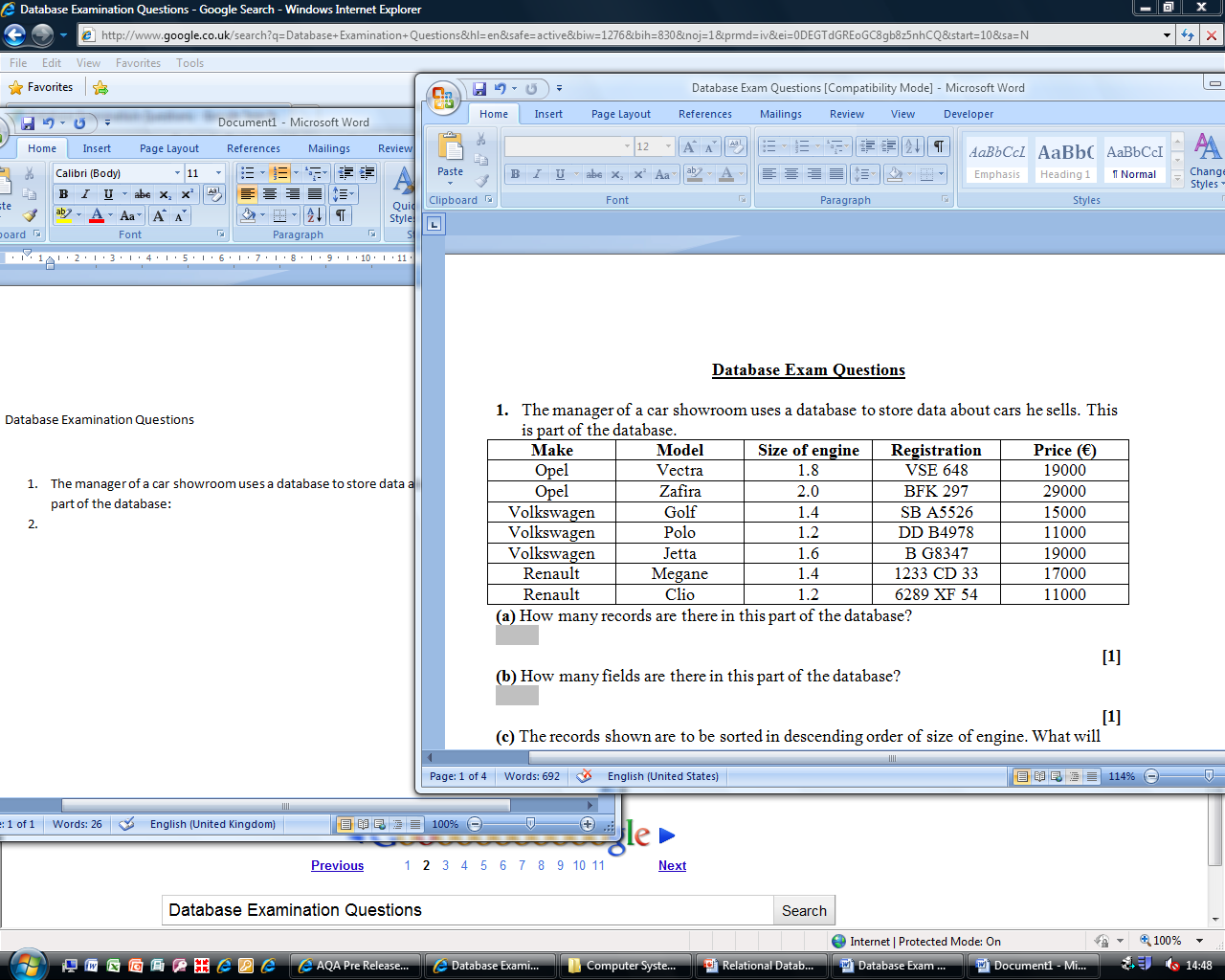 How many records are there is this part of the database?  (1)How many fields are there in this part of the database?   (1)The records shown are to be sorted in descending order of size of engine. What will be the registration of the first record in the database after it has been sorted?											(1)A school uses a database to store records about its students. Describe what Entities and Attributes the database would need to have, with definitions.											(9)5.3 Task ThreeThere are different types of validation which you might choose to include.  Fill in the table 5.3 PlenaryNavigate to http://tinyurl.com/nsnlnsz and test your knowledge from the last three theory lessons6. Communications & Networking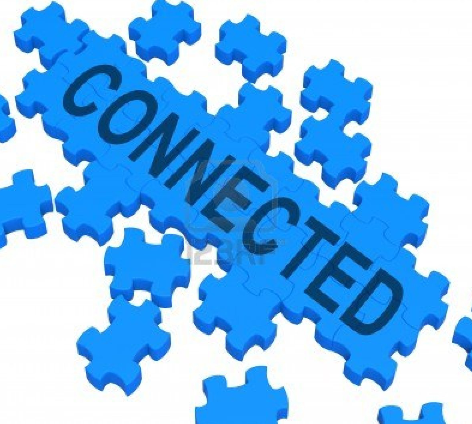 Lesson Theory Notes:6.1 StarterComplete the diagram below with key words you associate with computer networks6.1 Task OneThere are two main types of network:______ Area Network (LAN)_____ Area Network (WAN)The Internet is a ______.A network of bank cash dispensers is a _____. A school network is usually a ______._____s can be connected together using the Internet, leased lines or satellite links6.1 Task TwoWe are running out of IP addresses! Arrgghh! There are only about 4% of IP addresses left to allocate. This means we need a new solution.In groups try and decide on a way of giving a unique address to computers so that we would never run out of addresses and each address would always be guaranteed to be unique. Choose one person in your group to report back with your idea. Note – You’re not allowed to use the internet for this task AND IPv6!6.1 Task ThreeThe key network resources in school are –Storing student filesVLEStudent databaseAccess to files outside of school (staff only)Taking registers on the computerShared files (common drive)EmailDecide on which order you would restore these in a disaster recovery.Could students be trusted to have the same rights as teachers on the school network?Build up a list of pro’s and con’s for unlimited access on the school network for students.P.S. It is not going to happen at school!Lesson Theory Notes:6.2 StarterYou can buy your own domain name! See if your name has been taken or not.Do a search for “domain name registration” and see which names are available.6.2 Task OneExplain in your own words, how IP addresses are facilitated by DNS 6.2 Task TwoRemind yourself about creating a basic web page using HTML code.Open Google Chrome web browserNavigate to www.tinyurl.com/codecademyHTML and complete as much as you can of each module in the time given.6.2 Task ThreeUse the Internet to find out which types of files are associated with these filenames7. Programming Theory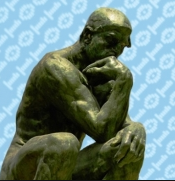 Lesson Theory Notes:7.1 StarterWatch the clip from the Royal Society Christmas lectures and use it to state whether or not these statements are true or false:1. Computers store millions of habits __________2. Computers are the most versatile machines in the world    ___________3. They can simulate virtual worlds __________  4. Computers can cook their own meals ________ 5. A computer has won Masterchef _________6. Mix line and chopped jelly fish into the ice cream mixture ________ 7. An algorithm is a diagram ___________8. A recipe is a series of instructions __________7.1 Task OneTry creating an algorithm of your own to solve the problem of putting letters and numbers in order. C G B E A D F7.1 Task TwoInitialise max    0FOR count    1 TO 5INPUT valueIF value > max THENMax    valueENDIFNEXT countOUTPUT maxTranslate into English sentences, what each line is doingThis algorithm only works if the input values are positive, otherwise zero will remain the maximum value.Re-write this algorithm to make it work with positive and negative values as the maximum7.1 Task TwoHere are some of the flowchart symbols that can be used to structure an algorithm: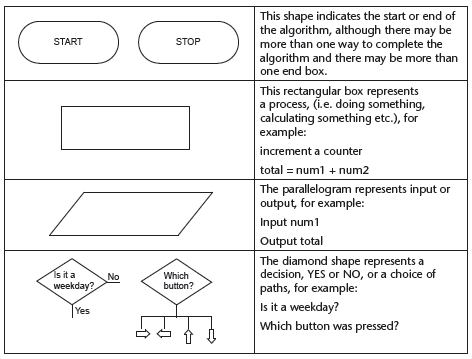 Using a flowchart, write algorithms to:1 Calculate the area of a triangle from dimensions input by the user;2 Ask the user to input the value for the radius of a circle and then ask them to choose either circumference or area and output the chosen value;7.1 PlenaryMatch the key terms:Lesson Theory Notes:7.2 StarterList all of the other programming languages that you have heard of in the space below: 7.2 Task OneDraw a spider diagram below to highlight the differences between high level and low level code:7.2 Task TwoComplete the table below describing the features of compilers and interpreters that are the same with features that are different. Include when it would be better to use which translator:7.2 Task ThreeUse the words below to complete the sentence definitions:Binary	  Instructions	High level Code 	interpreter 	Binary Code    module 	independent 	machine code   ASSEMBLER	translated 	Compiler 	INTERPRETER	Low level CodeLike the algorithms we just explored, programming is simply a set of _________ to tell a computer how to perform a particular task.The only language that the computer understands is called ______ and there are several different dialects of it. Binary is unfortunately very difficult for humans to read or write so we have to use an intermediate language and get it ___________ into binary for us.Programming languages act as an ____________ between us and the computer A __________ just gives a name to a block of code which performs a specific task.Psuedo-code is closer to programming language (and therefore easier to understand as a programmer), but ___________of any specific language (VB, C, Java etc).________ are the raw instructions that the CPU carries out.Machine code is written in _____________.___________ is a computer language whose instructions or statements each correspond to machine code,  designed to make coding easier What are the benefits of High level Code? (no words above for this)a__________	b___________	c____________	d____________ What are the examples of High Level Code? __________ is a computer language consisting of mnemonics that directly correspond to machine.What are the disadvantages of Low level code? (no words above for this) Not easy to.....a__________	b___________	c____________	d____________ We have the High level code and the Low level code, but we need something in between the 2, called a ____________.An _________ takes source code and compiles it into machine code.An __________converts single lines of code at a time.An ___________ is a program to convert assembly (Simpler) language into machine language.Lesson Theory Notes:7.3 StarterComplete the table below – do you remember your logical operators?7.3 Task OneNavigate to Start > Computer > Fusion Data > Students > IT > KS4 > Computing > A451 Theory > 7_Programming Theory > 3_Control Flow > sequence monkey.sb.(You might need to open up Scratch first)Task 1: Run the program and enter in two numbers of your choice.Task 2: Explain how the code is working in sequence to provide an appropriate equation:7.3 Task TwoLook at the algorithm in Pseudocode below and fill in the blanks (all terms can be found in the algorithm):   GET hours_worked
GET ___________
      IF hours_worked ≤ 35 THEN
         gross_pay = pay_rate * _________________
      ELSE
        gross_pay = (pay_rate * 35) + (1.5 * pay_rate * (_____________ - 35))
ENDIF
  DISPLAY __________
ENDNow look at the algorithm in Pseudocode below and fill in the blanks (all terms can be found in the algorithm):   CASE ‘Monday’ : Print ()CASE ‘_________’ : Work_Salary ()______ ‘____________’ : Have_Meeting ()Default Store ()END7.3 Task Threetotal = 0FOR i – 1 TO 5OUTPUT “INPUT Number “;iINPUT valuetotal = total + valueNEXT iOUTPUT “Average is “; total/5Modify this algorithm:a) to allow the user to input the number of values that should be inputb) to output the maximum value entered;Lesson Theory Notes:7.4 Task OneA program includes the following code.	 If A > B Then		A = B		B = A	End If	(a) The code uses the variables A and B.	Describe what is meant by a variable....................................................................................................................................................................................................... ..................................................................................................................................................................................................................................................................................................................................................................................................................................................................................................................................................................................................................(2)(b) State the final values of the variables A and B if the values at the beginning of the code are	A = 4 B = 9Final value of A = ...........................................  Final value of B = ........................................... (2)A = 6 B = 2Final value of A = ...........................................  Final value of B = ........................................... (2)(c) the intention of lines 02 and 03 is to swap the contents of the variables A and B. This does not work.	Rewrite the code so that the contents of the variables are swapped correctly....................................................................................................................................................................................................... ..................................................................................................................................................................................................................................................................................................................................................................................................................................................................................................................................................................................................................... ...........................................................................................................................................................................................................................................................................................................................................................................................................(3)Feedback on Answers:7.4 Task Two A program used by a florist to keep track of sales and profits includes the following variables:Flower type made up of five letters to represent the flowerPrice paid per bunchSale price per bunchQuantity soldOut of StockComplete this table to show a suitable variable name, an example, a data type and size:7.4 Task ThreeNavigate to www.tinyurl.com/1DARRAY and complete the activity on the first web page. On the second web page, answer these questions:Describe how the items are arranged in an array. What is the total number of items in your array? What type of problem can be solved using an array? 7.4 PlenaryLook at the Pseudocode below and state which sections create the following:Initialise an arrayOpen a file to write data to an array within a fileClose a file that contains an arrayLocate values within an arrayInitialise an array with dataFOR count = 1 TO size	INPUT num(count)NEXT countREPEAT	Increment arraysize	INPUT data from arraynum		UNTIL	arraynum EndsCLOSE arraynumINPUT “Value to locate”, valueWHILE	Flag = 0 AND counter < = arraysize	IF num(counter) – value THEN		Flag = 1	ENDIFENDWHILE	IF flag = 0 THEN		OUTPUT “Value not found”ELSE		OUTPUT”Value found at location”, counter – 1	ENDIFLesson Theory Notes:7.5 StarterWatch the video regarding Admiral Grace Hopper and during the video, record three facts that are interesting to you.7.5 Task OneSee if you can categorise the following problems into the two types of error. Write the numbers in the table below. 1. Missing a colon at the end of an if statement 2. Printing two lines in the wrong order 3. Not indenting something you wish to only happen as part of an if statement 4. 5 = age 5. Writing a condition as being >0 when you wanted 0 to be valid 6. An infinite loop 7. Using an else without an if 8. Calling a function but missing one of the arguments 9. Writing a calculation wrong, e.g. mean = total / count instead of mean = count / total 10. Dividing by zero 11. Trying to store a variable that is too big (e.g. 989048329478392742389478923432) 12. Using the wrong keyword, e.g. using ‘foreach’ in Python, when this is a PHP keyword 7.5 Task TwoLook at the code below and state if it is a syntax or logic error as well as explain what the error is:7.5 Task ThreeThe transport system in a city uses a system to charge for tickets at various rates by paying at a machine near to a stop.The rates charged are:Complete this table by entering suitable test data to test this system, (some data has already been entered).Feedback from test:OCR Computing SyllabusScore1. P = NOT A2. P = A AND B3. P = A OR B 4. P = NOT (A AND B)ABOutput000ABOutput000AOutputABNOT A(NOT A) OR BROMRAMIt is volatileIt contains the Boot programIt is usually very smallIt contains the operating systemWhen the power turns off, the contents are preservedIt contains the data used by the processorInputOutputCD driveGraph PlotterLaser PrinterDigital CameraHard Disk DriveTouch ScreenMicrophoneTracker BallGraphics DigitiserScannerMouseVisual Display UnitCD driveGraph PlotterLaser PrinterDigital CameraHard Disk DriveTouch ScreenMicrophoneTracker BallGraphics DigitiserScannerMouseVisual Display UnitStorage DeviceDescriptionAdvantagesDisadvantagesExternal Hard Disk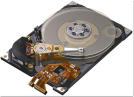 Magnetic tape backup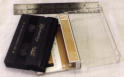 CD-ROM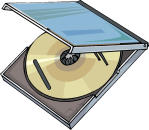 CD-RW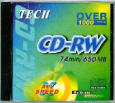 DVD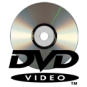 Flash Memory Stick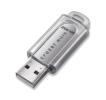 Here is a list of some computer applications. By each application write down the name of the storage device which would be most suitable for the application. ReasonsSupport in Computer SystemsScoreStorage DeviceTypical sizeExample of useFloppy diskZip diskMagnetic tapeFlash memory stickCD-RomDVDHard DiskScoreCharacterValueBinaryA10000 0001B20000 0010C30000 0011D40000 0100E50000 0101F60000 0110Key WordsQuestion12345678910111213abmnjvihreztg14151617181920212223242526cypkqlxdoswufINPUTSTOREADDOUTPUTRESTKey TermDefinitionOperandThe total collection of instructions that a processor can carry outLogical OperationA mathematical process that is performed on dataOpcodeThe part of an instruction that identifies the data to be handled by the operatorArithmetic operationA comparison between two items of dataInstruction setThe part of an instruction that tells the processor what to doKey TermDefinitionFlat-file DatabaseHow the data is stored on a tree structureConceptual ViewStructured Query Language – a way to program queries to interrogate, maintain and set up a databaseSQLHow the data is organised in a databasePhysical ViewA database of only one table Hierarchical DatabaseWhat the user sees of a database applicationExternal ViewHow the data is stored on the secondary storageDatabase 1:Database 2:Database 3:Database 4:Database 5:1. Open a new Python window and save it as animals.py2. type in the code shown in order to import sqlite (please also include the comments as good practice)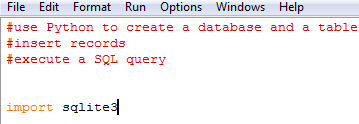 3. To create a table, you need to include the code show to the right: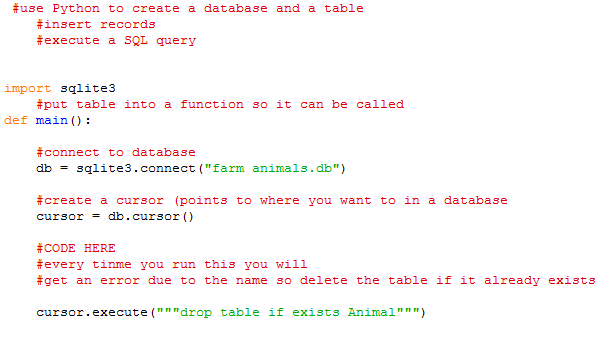 4. You now need to populate the table. To the right add this code at the bottom of your file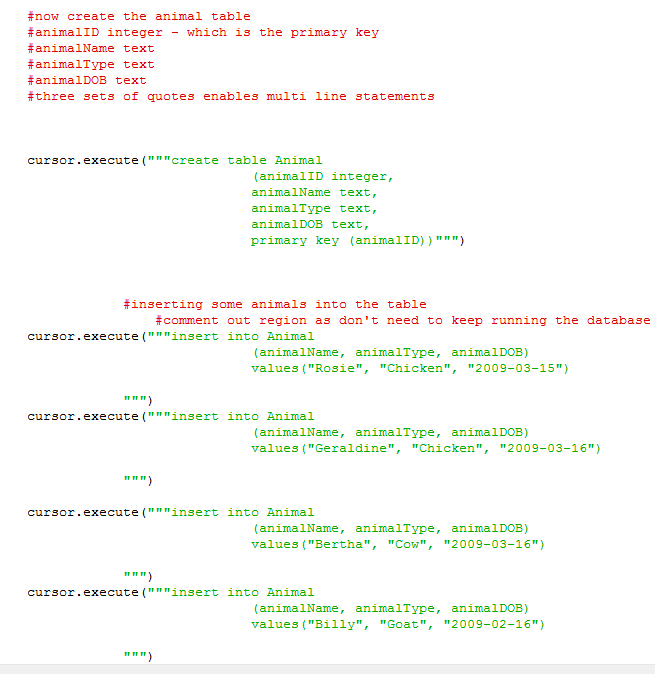 5. Now query your database using these statements (add them to the bottom of your code)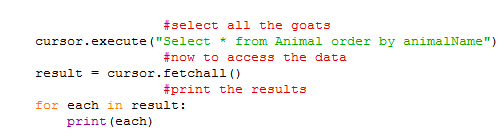 6. Lastly, we need to save and close this table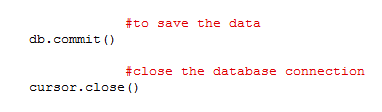 1. We are going to use the SQL commands; SELECT, FROM and WHERE to obtain records…2. try your first query.Type in the code shown here 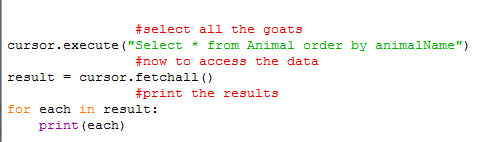 3. To create a table, you need to include the code show to the right: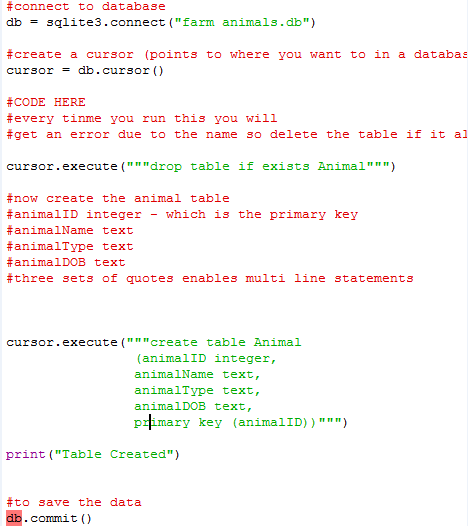 4. Run your code to check you have no errors. Technically, nothing should happen in the shell if there are no errors….5. You now need to populate the table. To the right is some Pseudocode to help you, but your challenge is to write the code yourself to add 5 animal records.#to insert some animals into the table…The cursor.execute() command needs to be used.Follow this structure as the parameters for that command:>insert into the Animal table, fieldName, fieldName, fieldName>include the values such as (“Chicken”) as a list separated by a comma6. When you run your code, you should get your animal records displayedInformationType of validationExplanationExampleRequired field or Presence CheckThis means that data must be entered into every field – the field cannot be left blankTelephone numberData Type checkRange checkList checkLength checkJPGGIFPDFMP3MPEGTIFEXEKey termDefinitionAlgorithmDiagram of the sequence of operationsDecisionTo perform logical operations according to programmed instructionsFlowchartA subset of code within a larger programPseudocodeA set of rules specifying how to solve a problemSubroutineA description of an algorithm that uses structural conventions of a programming language but is intended for human useProgramming LanguagesTranslatorSimilaritiesDifferencesWhen used:CompilerInterpreterEvaluationSymbolExample=Number = 1Less ThanAge  < 21<=Age <=17Greater Than>Debt > 25Greater Than or Equal To>= < > or !=Number <> 1AND Number = 1 AND Age < 12ORORNOT Age < 17Variable NameExampleTypeSizeInteresting FactsSYNTAXLOGICCodeError TypeExplanation of Errorprint("hello world)
a = 3 + 5 7a = 3 + (4 + 5 print(greeting)class = "Advanced Computronics for Beginners"name = "JimcallMe = "Maybe"print(callme)print(1/0)x = 3y = 4average = x + y / 2print(average)Peak Times7.30 to 9.00 and 16.00 to 18.00Monday to Friday£2.00Off PeakOther timesSaturday and Sunday£1.50Type of TestDataReason for TestExpected ChargeValidMonday 8.00Morning peak-time travel£2.00ValidValid BoundaryWednesday 7.30Morning peak-time travel£2.00Valid BoundaryValid BoundaryValidMonday 10.30Morning off-peak travel£1.50Valid BoundaryInvalidFebruary 12.30Invalid dateNo response. Wait for valid inputTopicsCheckFundamentals of computer systemsCandidates should be able to:(a) define a computer system(b) describe the importance of computer systems in the modern world(c) explain the need for reliability in computer systems(d) explain the need for adherence to suitable professional standards in the development, use and maintenance of computer systems(e) explain the importance of ethical, environmental and legal considerations when creatingComputing hardwareCandidates should be able to:(a) state the purpose of the CPU(b) describe the function of the CPU as fetching and executing instructions stored in memory(c) explain how common characteristics of CPUs such as clock speed, cache size and number of cores affect their performance.(d) explain why data is represented in computer systems in binary form(e) understand and produce simple logic diagrams using the operations NOT, AND and OR(f) produce a truth table from a given logic diagram.(d) explain why data is represented in computer systems in binary form(e) understand and produce simple logic diagrams using the operations NOT, AND and OR(f) produce a truth table from a given logic diagram.(g) describe the difference between RAM and ROM(h) explain the need for ROM in a computer system(i) describe the purpose of RAM in a computer system(j) explain how the amount of RAM in a personal computer affects the performance of thecomputer(k) explain the need for virtual memory(l) describe cache memory(m) describe flash memory(n) discuss how changes in memory technologies are leading to innovative computer designs.(o) understand the need for input and output devices(p) describe suitable input devices for a wide range of computer controlled situations(q) describe suitable output devices for a wide range of computer controlled situations(r) discuss input and output devices for users with specific needs.(s) explain the need for secondary storage(t) describe common storage technologies such as optical, magnetic and solid state(u) select suitable storage devices and storage media for a given application and justify theirchoice using characteristics such as capacity, speed, portability, durability and reliability.SoftwareCandidates should be able to:(a) explain the need for the following functions of an operating system: user interface, memorymanagement, peripheral management, multi-tasking and security(b) describe the purpose and use of common utility programs for computer security (antivirus,spyware protection and firewalls), disk organisation (formatting, file transfer, anddefragmentation), and system maintenance (system information and diagnosis, systemcleanup tools, automatic updating)(c) discuss the relative merits of custom written, off the shelf, open source and proprietaryRepresentation of data in computer systemsCandidates should be able to:(a) define the terms bit, nibble, byte, kilobyte, megabyte, gigabyte, terabyte(b) understand that data needs to be converted into a binary format to be processed by acomputer.(c) convert positive denary whole numbers (0-255) into 8-bit binary numbers and vice versa(d) add two 8-bit binary integers and explain overflow errors which may occur(e) convert positive denary whole numbers (0-255) into 2-digit hexadecimal numbers and vice versa(f) convert between binary and hexadecimal equivalents of the same number(g) explain the use of hexadecimal numbers to represent binary numbers.(h) explain the use of binary codes to represent characters(i) explain the term character set(j) describe with examples (for example ASCII and Unicode) the relationship between thenumber of bits per character in a character set and the number of characters which can berepresented.(k) explain the representation of an image as a series of pixels represented in binary(l) explain the need for metadata to be included in the file such as height, width and colourdepth(m) discuss the effect of colour depth and resolution on the size of an image file.(n) explain how sound can be sampled and stored in digital form(o) explain how sampling intervals and other considerations affect the size of a sound file and the quality of its playback.(p) explain how instructions are coded as bit patterns(q) explain how the computer distinguishes between instructions and data.DatabasesCandidates should be able to:(a) describe a database as a persistent organised store of data(b) explain the use of data handling software to create, maintain and interrogate a database.(c) describe how a DBMS allows the separation of data from applications and why this isdesirable(d) describe the principal features of a DBMS and how they can be used to create customised data handling applications.(e) understand the relationship between entities and tables(f) understand the components of a relational database, such as tables, forms, queries, reports and modules(g) understand the use of logical operators in framing database queries(h) explain the use of key fields to connect tables and avoid data redundancy(i) describe methods of validating data as it is input.Computer communications and networkingCandidates should be able to:(a) explain the advantages of networking stand-alone computers into a local area network(b) describe the hardware needed to connect stand-alone computers into a local area network,including hub/switches, wireless access points(c) explain the different roles of computers in a client-server and a peer-to-peer network(d) describe, using diagrams or otherwise, the ring, bus and star network topologies(e) describe the differences between a local area network and a wide area network such as the Internet(f) explain the terms IP addressing, MAC addressing, packet and protocols(g) explain the need for security measures in networks, such as user access levels, suitablepasswords and encryption techniques(h) describe and justify network policies such as acceptable use, disaster recovery, failover, back up, archiving.(i) describe the nature of the Internet as a worldwide collection of computer networks(j) describe the hardware needed to connect to the Internet including modems, routers etc(k) explain the need for IP addressing of resources on the Internet and how this can befacilitated by the role of DNS servers(l) explain the importance of HTML and its derivatives as a standard for the creation of webpages(m) describe common file standards associated with the Internet such as JPG, GIF, PDF, MP3, MPEG(n) explain the importance of compressing files that are transmitted via the Internet(o) describe the differences between lossy and lossless compression.ProgrammingCandidates should be able to:(a) understand algorithms (written in pseudocode or flow diagram), explain what they do, and correct or complete them(b) produce algorithms in pseudocode or flow diagrams to solve problems.(c) explain the difference between high level code and machine code(d) explain the need for translators to convert high level code to machine code(e) describe the characteristics of an assembler, a compiler and an interpreter(f) describe common tools and facilities available in an integrated development environment(IDE): editors, error diagnostics, run-time environment, translators, auto-documentation.(g) understand and use sequence in an algorithm(h) understand and use selection in an algorithm (IF and CASE statements)(i) understand and use iteration in an algorithm (FOR, WHILE and REPEAT loops).(j) define the terms variable and constant as used in an imperative language(k) use variables and constants(l) describe the data types integer, real, Boolean, character and string(m) select and justify appropriate data types for a given program(n) perform common operations on numeric and Boolean data(o) use one-dimensional arrays.(p) describe syntax errors and logic errors which may occur while developing a program(q) understand and identify syntax and logic errors(r) select and justify test data for a program, stating the expected outcome of each test.